ИНСТРУКЦИЯ ДЛЯ РОДИТЕЛЕЙ.ПОДАЧА ЗАЯВКИ НА ПРОГРАММУ «СТРАНА ЮНЫХ ПЕШЕХОДОВ».ВНИМАНИЕ!!! УВАЖАЕМЫЕ РОДИТЕЛИ! ЕСЛИ ВЫ УЖЕ РЕГИСТРИРОВАЛИСЬ В СИСТЕМЕ НАВИГАТОР, ЗАНОВО РЕГИСТРИРОВАТЬСЯ НЕ НАДО!Зайти на сайт https://р47.навигатор.дети Нажать ВХОДВвести Ваш e-mail (с помощью которого регистрировались в Навигаторе), и пароль от личного кабинета в Навигаторе. 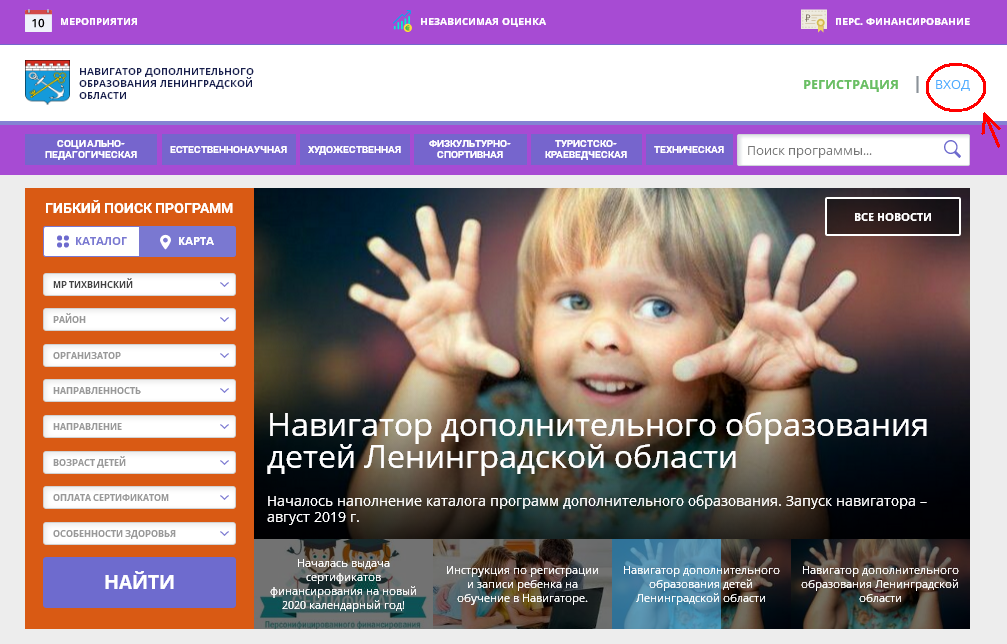 Если Вы забыли электронную почту, с которой регистрировались в Навигаторе, обратитесь к педагогу (у которого занимались) или в учреждение, куда подавали заявку – Вам подскажут.Если Вы помните электронную почту, но забыли пароль от личного кабинета в Навигаторе, нажимаем НЕ ПОМНЮ ПАРОЛЬВводим Ваш E-mail и нажимаем ВОССТАНОВИТЬ ПАРОЛЬ. На указанную электронную почту придет новый пароль от личного кабинета в Навигаторе (Письмо с паролем может прийти в папку СПАМ, проверяйте).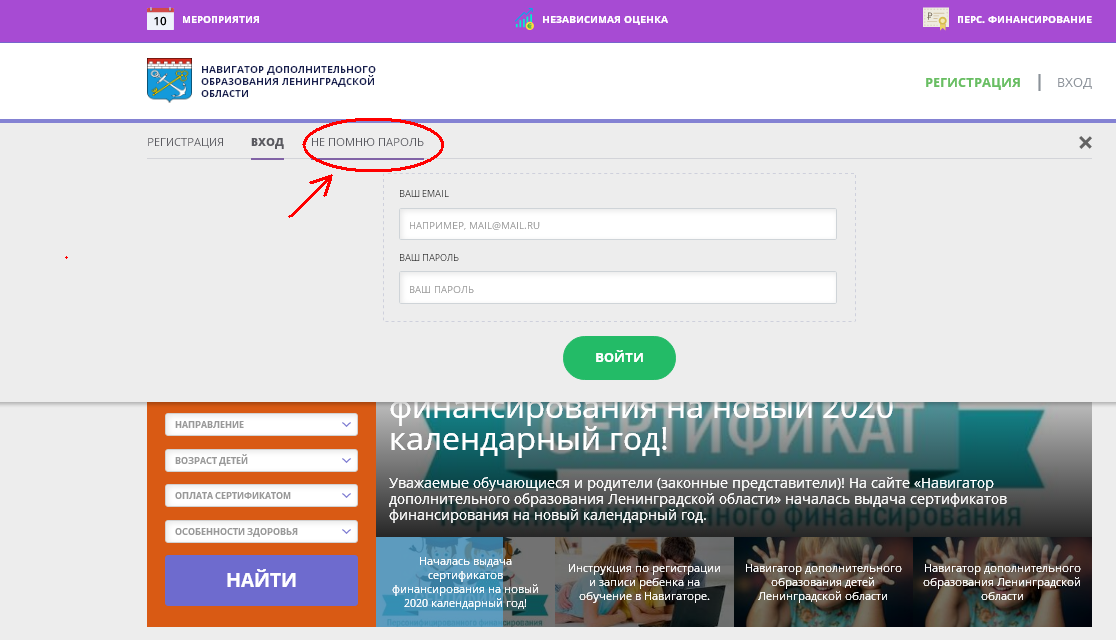 После восстановления пароля на сайте https://р47.навигатор.дети Нажимаем вход (см. п.2) и вводим свои данные.Выбираем:Муниципалитет: Тихвинский Организатор: Центр детского творчестваНажимаем НАЙТИ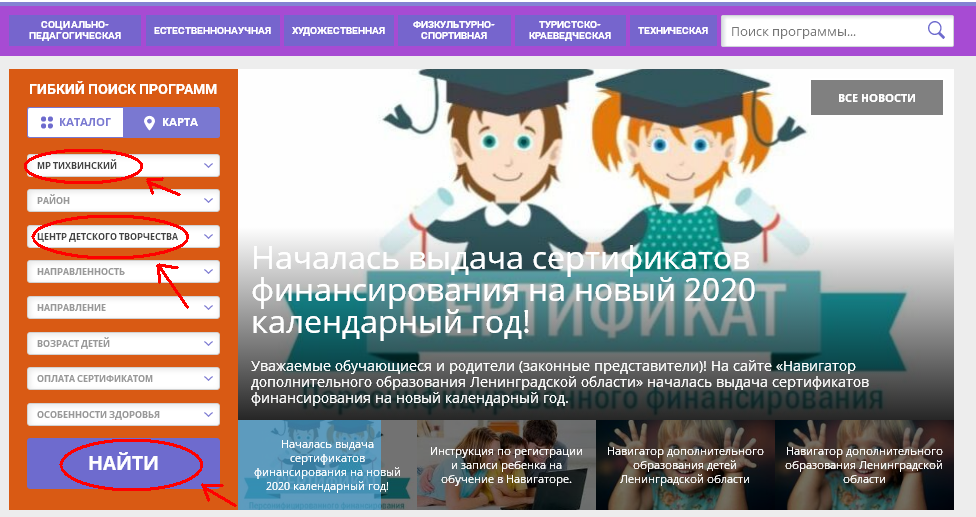 Выбираем программу «Страна юных пешеходов», нажав ПОДРОБНЕЕ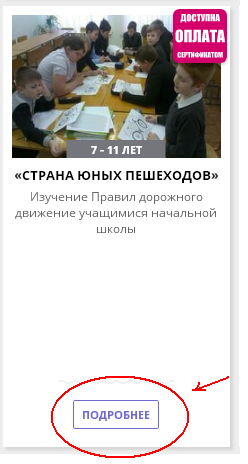 6. Далее нажимаем ЗАПИСАТЬСЯ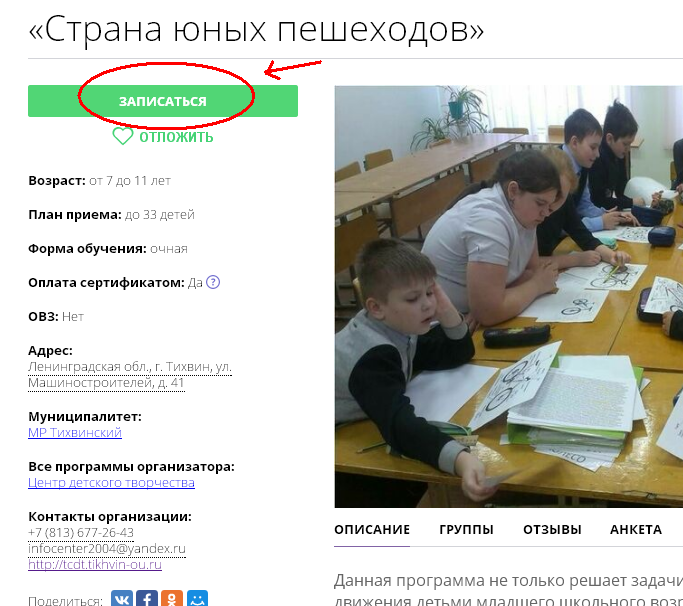 Выбираем группу (школа, класс), нажимаем ДАЛЕЕВыбираем ребенка (поставить галочку), нажимаем ДАЛЕЕВаша заявка оформлена и поступила в учреждение. Ожидайте подтверждения заявки педагогом.